                        Осталось свято сердцу внука, что было свято для отцов«Подвиг СТАЛИНГРАДА бессмертен»(Сценарий праздника                                                                                          посвященного 75-летию Победы в Сталинградской битве)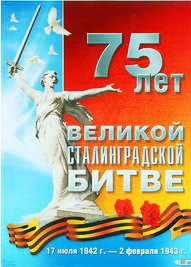 Цель: воспитание чувства патриотизма у детей младшего школьного возраста через музыкальную культуру.  Задачи:- дать представление о значении победы нашего народа в битве под  Сталинградом;-формировать гражданскую позицию, чувство любви к Родине;- воспитывать будущих защитников Отечества;- воспитывать в детях чувство долга, ответственности, гордости, уважения и любви к своей Родине, своему Отечеству;- воспитывать уважение к героизму русских солдат, отдавших свои жизни в Сталинградской битве;-развивать музыкальные способности детей через пение, музыкально-ритмические    движения.Ведущий:                                                                                                                                                          - Ребята, сегодня мы с вами собрались, чтобы отметить замечательную дату – 75 лет Победы под Сталинградом и почтить память погибших солдат, защитивших наш родной город, ставший городом – героем Волгоград! Мирно  и счастливо жили труженики страны, пока  не началась война.                                 ( голос Левитана о начале войны)Вся страна поднялась на борьбу с фашизмом.                                                                       ( Дети маршируют под  музыку песни « Священная война»                                        Музыка: А. Александров, слова: В.Лебедев - Кумач)Ведущий:  Фашисты были очень сильны, и в начале войны наши войска отступали. В июне 1942 года враг подошел к Сталинграду. Началась кровопролитная битва. Советские воины сражались за  каждую улицу, каждый  дом, им было очень трудно.Ученик:Стоит в России звон не колокольный,                                                                        То памяти в ней бьют колокола,                                                                                   О той, что  называем мы народной,                                                                              О Сталинградской битве воззвала!Ученик:Фронт налево, фронт направо,                                                                                  Бой идёт святой и правый,                                                                               Смертный бой не ради славы,                                                                                   Ради жизни на земле.Ученик:В наш город враг хотел ворваться,                                                                       Манил врага реки простор.                                                                                          Но в битве дали сталинградцы                                                                                       Врагу невиданный отпор.Ведущий: Да, ожесточенная битва была на Волге. Защищали Великий Сталинград солдаты со всех уголков нашей страны. Не остались в стороне мирные жители и дети, все помогали солдатам уничтожить врага. Каждый ребенок приближал победу как мог. Дети Сталинграда были первыми помощниками и в окопах  и в госпиталях. А теперь давайте покажем, какая достойная смена растёт в нашей стране.Проводятся игры- эстафеты «Снайперы», «Передай сообщение»                             (Под музыку   « Горячий снег»  Музыка: А. Пахмутова, слова: М.Львов)Ведущий: Молодцы, ребята, Я, думаю, вы сможете защитить свою Родину. Наши советские солдаты стояли насмерть за каждый дом, за каждый этаж, за каждый кусочек земли. И Они победили!!! Отстояли Сталинград!!!     ( Слова Левитана о Победе в Сталинградской битве)                                                                                                                   Ученик:                                                                                                                        - Окончились дни испытаний суровых                                                                                   Над Волгой, великою русской рекой.                                                                          Из гордых руин поднимается снова,                                                                            Но трижды прекраснее, город – герой!Ведущий: Всех героев не назвать поименно, но их помнят, в их честь называют дома, улицы, зажигают вечный огонь.Война затронула каждую семью. И в нашем городе, в нашей группе есть дети, чьи прадедушки защищали Сталинград. ( Ученик рассказывает свою историю о  – защитнике Сталинграда)Дети исполняют песню «Прадедушка мой» Музыка и слова Е. Лыжовой                  Ученик:                                                                                                                         Есть в городе нашем Мамаев курган,                                                                              Где вихрем враждебным кружит ураган,                                                                    Где кровью пропитана каждая пядь,                                                                         Где жизнь отдавали, чтоб жизнь отстоять.                                                             Есть в городе нашем священный огонь,                                                     Немеркнущий факел, зажатый в ладонь.                                                                      С мечом обнажённым здесь Родина-мать                                                                  Пришла  на  кургане  в  дозоре  стоять.Ведущий: Давайте, ребята, исполним песню « Вечный огонь»                            (музыка: А.Филиппенко,  слова: Д.Чибисова)Ученик:                                                                                                                                Все меньше ветеранов мы встречаем                                                                    Уходят ветераны, ведь года                                                                                           Но мы убеждены, мы точно знаем
Ваш подвиг не забудут никогда!Ученик:                                                                                                                     Спасибо, Вам, дедушки наши,                                                                                          За наш Сталинград.                                                                                                          За то, что его отстояли                                                                                                          В жестоких, горячих боях.                                                                                                  Как вечный огонь в наших детских сердцах                                                            Мы память храним о героях бойцах.Ведущий:                                                                                                                       Их теперь не обнять,                                                                                                     Не пожать им ладонь.                                                                                                    Но восстал из земли                                                                                           Негасимый огонь,                                                                                                  Гордый огонь,                                                                                                       Светлый огонь.                                                                                                             Это павших сердца                                                                                                Отдают до конца                                                                                                           Свое яркое пламя живущим.Прошу всех встать и минутой молчания почтить память защитников Отечества!                                                                                                                                      Слова Левитана:   Вечная память героям! Вечная память!                                                                                                                                                                           - МИНУТА МОЛЧАНИЯ- (15 сек)Ведущий:                                                                                                                       И пусть люди мира видят:                                                                                           Мы помним и любим погибших!                                                                                       И пусть люди мира знают:                                                                                   Вечный огонь Волгограда                                                                                           Не может померкнуть, пока                                                                                      Живет на земле волгоградской                                                                                   Хотя бы один мальчишка!Дети маршируют под музыку Свиридова «Военный марш», в конце марша произносятся пословицы. – В армии быть - народу служить,                                                                                      – Русский боец – всем образец,                                                                                          – Если армия сильна – непобедима и страна,                                                                  – Знает свет – тверже русских нет,                                                                                            – Сражайся смело за правое дело,                                                                                      – Не страшна врагов туча, если армия могуча.Звучит песня «Поклонимся великим тем годам»                                            Музыка: А.Пахмутова, слова: Добронравов Н.Ведущий: - Давайте все дружно крикнем «Слава!»                                                         Все:- «Слава!»                                                                                                        Ведущий: - «Солдатам России – слава!»                                                                  Все:- «Слава!»                                                                                                           Ведущий: - Пусть будет мир на свете.                                                                         Пускай счастливыми растут                                                                                        Все дети на планете.  Дети исполняют  песню «Пусть всегда будет солнце»                                                                 Музыка: А Островкий, слова: Л.Ошанин 